ことば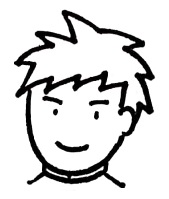 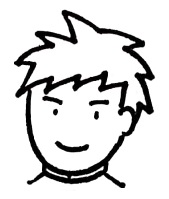 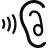 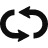 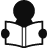 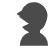 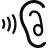 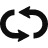 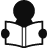 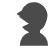 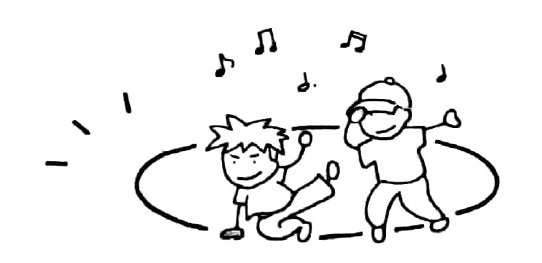 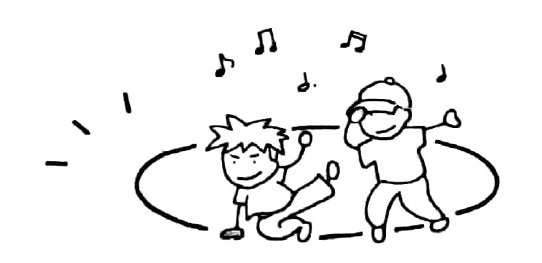 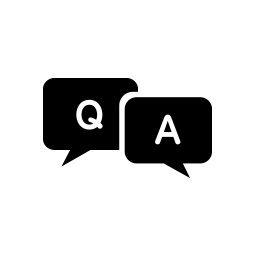 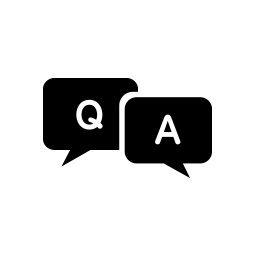 Q&A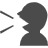 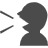 にえましょう①あなたは、、・がわってから、をしますか。②それから、をしますか。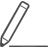 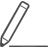 しましょう・きましょう　　[・・]　がわってから、をしますか。ちょっと①へって、さくらさんにって、ちょっとおしゃべりして、それから、いっしょにをします。②がわってから、でします。しいわかりますみきます（みを～）ダンスヒップホップかっこいいい～しますしんどいQ1:カールさんは、をしますか。Q2:カールさんは、へって、をしますか。Q3：カールさんはがわかりますか。Q4：カールさんはダンスのをしてから、をしますか。A1:がわってから、でします。A2:さくらさんにって、ちょっとおしゃべりして、それから、いっしょにをします。A3:いいえ、あまりわかりません。A4:いいえ、をしてから、ダンスをします。